                   Protecting vulnerable children and young people from exploitationWed 26th May 1- 2.30pmAn information and awareness event for the parents and carers of children and young people with special needs/disabilities living in Enfield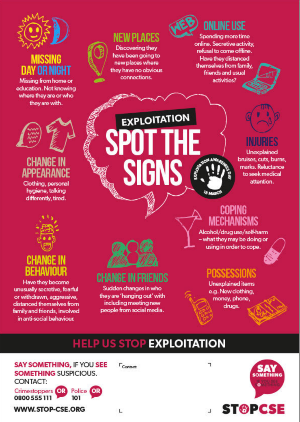 About the session:This session is an introduction to Child Exploitation and what is important for parents/carers to know. The session will cover:What is exploitation –the facts & figuresSpot some of the signs of exploitation – what to look out for as a parent Online safety tips – how to manage and oversee your child’s online activity  Communication tips - Advice on how to support your child’s understanding of staying safe and what types of questions can you askSignposting to:Activities and services for young people Further support and information for parents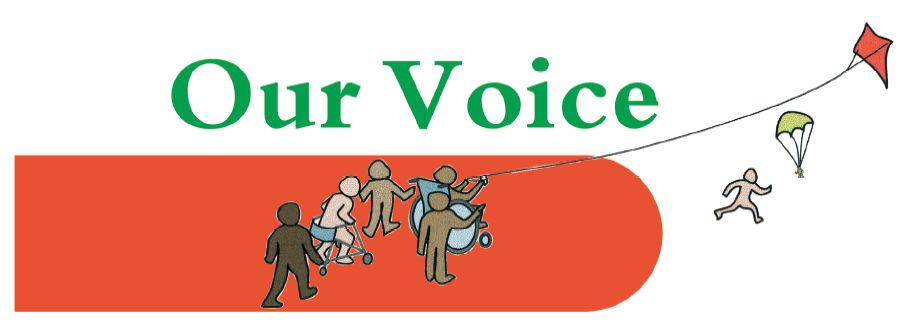 Our presenters Angela Bent Head of Service – Practice Improvement/Centre of Excellence and Strategic Lead for Exploitation. I am a qualified social worker and have over 25 years’ experience working with children and families both in statutory and voluntary services. I am currently co-chair for Enfield’s Multi-Agency Child Exploitation panel. Catherine Goodwin Head of School for Key Stage 4 - West Lea Special School. I moved to West Lea School in 2019 after working for over 20 years in a large mainstream secondary school where I was the Safeguarding Lead for 5 years. I am very privileged to be the Head of School for Key Stage 4 at West Lea School. I am passionate about safeguarding and ensuring our young people are as safe as possible as they navigate the online and real world. Angela Poplar Head of ICT at West Lea School. I have over 20 years of experience of working in schools and developing technology to enhance learning. As a Learning Consultant for Computing for Enfield Council I worked with schools delivering online safety sessions to all stakeholders. I'm a qualified Computer Science teacher and a CEOP Ambassador (Child Exploitation Online Protection).Maddy White I am a Highly Specialist Speech and Language Therapist. I work for the Enfield NHS Speech and Language Therapy Service and I am based at West Lea school. I support young people across the Learning for Life provision (ages 14-19) and specialise in the area of complex communication needs including supporting young people who have social, emotional and mental health difficulties. PC Andy PalmerI have worked for the Metropolitan Police for over 20 years. I have worked in many departments including the CID in the Domestic Violence Department and I am a Family Liaison Officer. I am currently working within Enfield Safer School Partnership assisting the Special Need Provisions. I am also qualified Advanced interviewer and obtain statements from children or those with learning needs that have been the victims of crime. 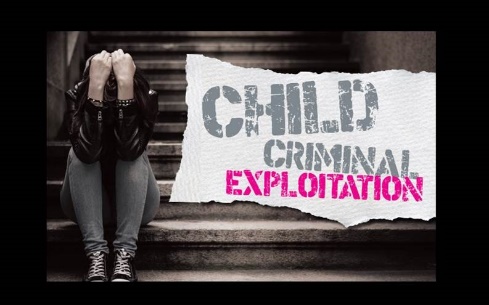 